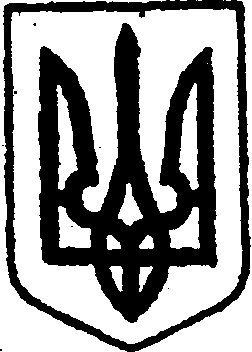 КИЇВСЬКА ОБЛАСТЬТЕТІЇВСЬКА МІСЬКА РАДАVІІІ СКЛИКАННЯСЬОМА ПОЗАЧЕРГОВА  СЕСІЯ  Р І Ш Е Н Н Я14 листопада 2022 року                                                     №  754 - 7П - VІІІПро надання згоди на прийняття об’єктів державної власності у комунальну власність Тетіївської територіальної громадиКеруючись Законом України «Про місцеве самоврядування в Україні», відповідно Закону України «Про передачу об'єктів права державної та комунальної власності», постанов Кабінету Міністрів України 
від 23 лютого 2022 року № 275 «Про внесення змін до постанови Кабінету Міністрів України від 16 вересня 2020 р. № 844» та від 16 вересня 2020 р. № 844 «Про затвердження зразків бланків і технічних описів бланків національного та міжнародного посвідчень водія, свідоцтва про реєстрацію транспортного засобу, тимчасового реєстраційного талона транспортного засобу та зразка розпізнавального автомобільного знаку України та внесення змін до деяких постанов Кабінету Міністрів України», Тетіївська міська рада                                                  В И Р І Ш И Л А :       1. Надати згоду на безоплатне прийняття з державної власності із сфери управління Міністерства економіки України з балансу державного підприємства «Поліграфічний комбінат «Україна» у комунальну власність Тетіївської міської територіальної громади  окреме індивідуально визначене майно – принтер для двостороннього ретрансферного друку Swiftpro K60 з безконтактним енкодером та подвійним модулем ламінування у кількості 1 (один) штук (номенклатурний номер 64551) вартістю 123 750,00  (сто двадцять три тисячі сімсот п’ятдесят грн. 00 коп.) гривень (без урахування ПДВ) з зобов’язанням використовувати за цільовим призначенням і не відчужувати в приватну власність. 2. Прийняття  майна, зазначеного у пункті 1 цього рішення, здійснити відповідно до вимог чинного законодавства  з метою використання управлінням адміністративних послуг виконавчого комітету Тетіївської міської ради для надання адміністративних послуг з реєстрації транспортних засобів та видачі національних посвідчень водія з урахуванням техніко-економічного обґрунтування передачі окремого індивідуально визначеного майна, що додається.3. Секретарю Тетіївської міської ради Іванюті Н.Ф. опублікувати дане рішення на офіційному сайті Тетіївської міської ради.         4. Контроль за виконанням даного рішення покласти на постійну депутатську комісію  з  питань торгівлі, житлово-комунального господарства, побутового обслуговування, громадського харчування, управління комунальною власністю, благоустрою, транспорту, зв ҆ язку (голова комісії – Фармагей В.В.) та на першого заступника міського голови Кизимишина В.Й.         Міський голова			             	   Богдан  БАЛАГУРА